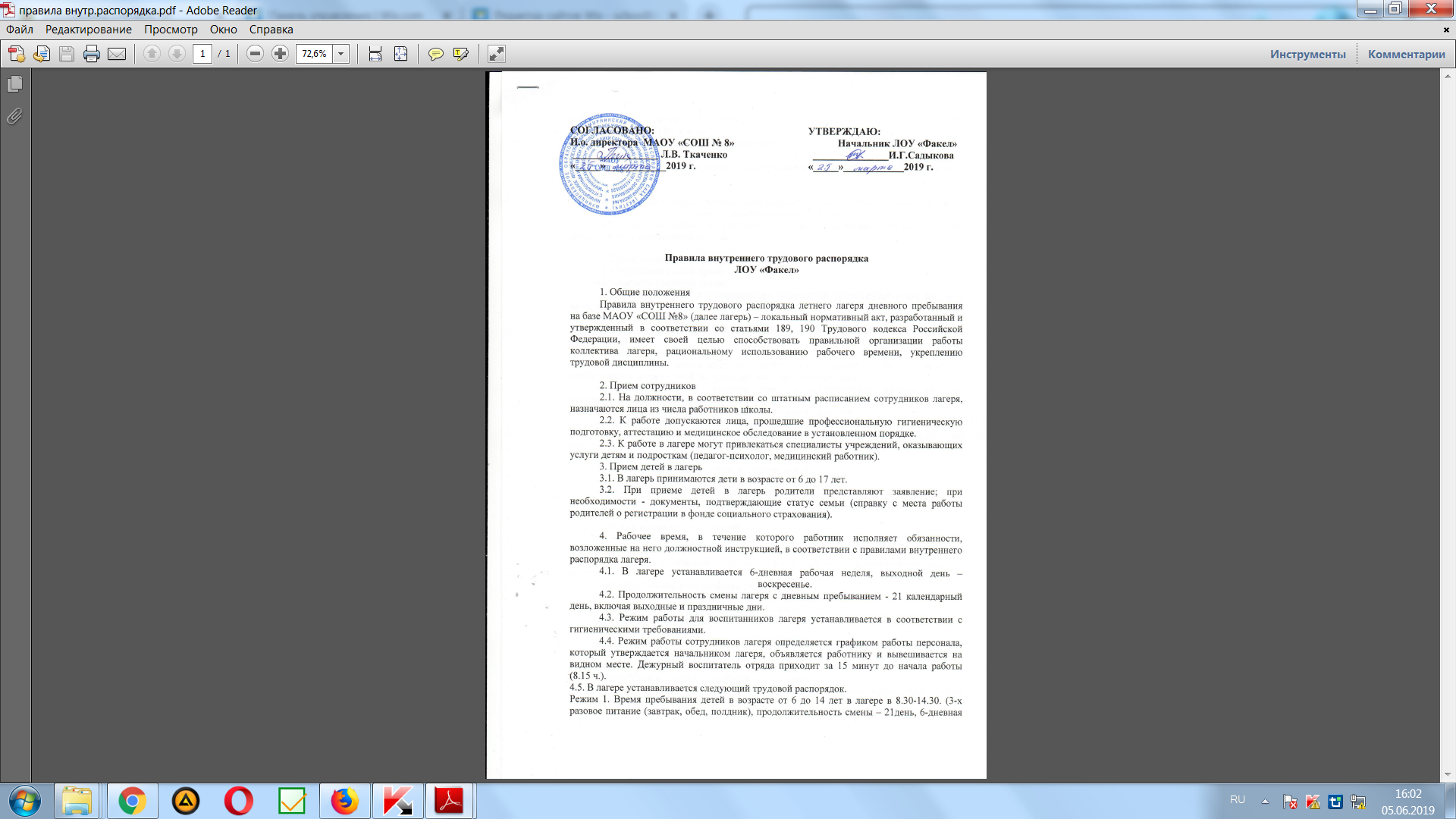 рабочая неделя)  1смена- с 05.06.2019 по27.06.2019, 2 смена-с 01.07.2019 по 21.07.2019г. Количество детей – 130 человек.8.30-9.00- прием детей, зарядка, утренняя линейка9.00–9.30 завтрак 9.30-12.00- работа по плану отрядов, работа кружков и секций, спортивные мероприятия 13.00-14.00 – обед14.30 – уход домой 4.6. Начальник лагеря учитывает явку на работу и уход с нее сотрудников лагеря.	4.7. Воспитатели в ведомости посещений отмечают явку детей;	4.8. Продолжительность рабочего дня, непосредственно предшествующего праздничному, уменьшается на 1 час. 	5. Права и обязанности сотрудников лагеря5.1. Сотрудники имеют право:-на безопасные условия труда;-отдых, обеспечиваемый установлением нормальной продолжительности рабочего времени;-защиту своих прав;-возмещение вреда, причиненного работнику в связи с исполнением им трудовых обязанностей.5.2. Обязанности сотрудников-все сотрудники лагеря обязаны добросовестно выполнять свои обязанности в соответствии с должностной инструкцией, настоящими правилами;-соблюдать дисциплину, установленную продолжительность рабочего времени; посещать -заседания педагогического совета;-своевременно выполнять распоряжения начальника лагеря;-систематически проводить инструктаж по технике безопасности;-соблюдать требования охраны труда и техники безопасности, незамедлительно сообщать начальнику лагеря о возникновении ситуаций, представляющих угрозу жизни и здоровью детей, случаях травматизма;-нести ответственность за жизнь и здоровье детей;-соблюдать правила пожарной безопасности;-содержать мебель, оборудование лагеря в рабочем состоянии, поддерживать чистоту помещений лагеря.6. Права и обязанности родителей6.1. Родители имеют право-получать достоверную информацию о деятельности лагеря;-представлять и защищать интересы своего ребенка в установленном законом порядке;-оказывать помощь в организации работы лагеря.6.2. Обязанности родителей:-следить за своевременным приходом детей в лагерь;-обеспечивать ребенка головным убором, одеждой, обувью, исходя из погодных условий;-информировать воспитателя или начальника лагеря о причине отсутствия ребенка в лагере;-заранее, в письменном виде, информировать воспитателя о планируемом отсутствии ребенка в лагере по семейным обстоятельствам;-проводить с ребенком беседы о безопасном поведении, соблюдении правил поведения в общественных местах.7. Основные права и обязанности отдыхающих в лагере7.1. Отдыхающие имеют право-на безопасные условия пребывания;-отдых;-реализацию творческих, познавательных интересов в образовательном пространстве лагеря;-достоверную информацию о деятельности лагеря;-защиту своих прав.7.2. Отдыхающие обязаны:-соблюдать дисциплину, режим работы лагеря, правила пожарной безопасности, личной гигиены;-бережно относиться к имуществу, предоставленному в распоряжение отдыхающим;-поддерживать чистоту и порядок в помещении и на территории лагеря;-находиться в своем отряде в течение всего времени пребывания в лагере;-незамедлительно сообщать воспитателю или начальнику лагеря о возникновении ситуации, представляющей угрозу жизни и здоровью детей, случаях травматизма.8. Поощрения8.1. Сотрудники лагеря и отдыхающие могут быть представлены начальником лагеря к поощрению.8.2. Для детей и сотрудников в лагере могут быть использованы следующие меры поощрения: благодарность, грамота.8.3. Решение о поощрении принимается администрацией лагеря по итогам работы лагерной смены9. Применение дисциплинарных взысканий9.1. Нарушение правил техники безопасности, правил внутреннего трудового распорядка работником лагеря влечет за собой применение мер дисциплинарного взыскания в соответствии с законодательством.9.2. За нарушение трудовой дисциплины администрация лагеря может применить следующие меры взыскания: выговор.          9.3. Для применения взыскания от нарушителя трудовой дисциплины должно быть затребовано объяснение в письменной форме. Приказ о применении дисциплинарного взыскания объявляется работнику, подвергнутому взысканию, под расписку в трехдневный срок. До применения взыскания от нарушителя трудовой дисциплины работодатель должен затребовать от работника письменное объяснение. Если по истечению двух рабочих дней указанное объяснение работником не представлено, то составляется соответствующий акт. Отказ от дачи письменного объяснения либо устное объяснение не препятствует применению взыскания.         9.4. Нарушение ребенком правил техники безопасности, поведения обсуждается с ним в присутствии его родителей.9.5. В случае грубого нарушения ребенком правил техники безопасности, настоящих правил ребенок может быть отчислен из лагеря.